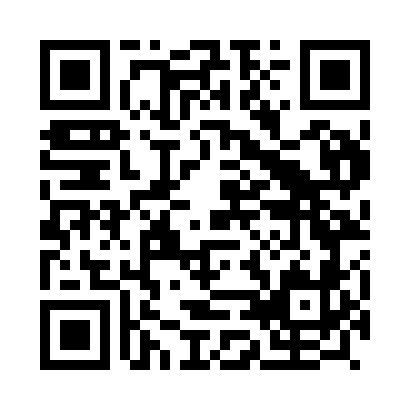 Prayer times for Ribela, PortugalMon 1 Apr 2024 - Tue 30 Apr 2024High Latitude Method: Angle Based RulePrayer Calculation Method: Muslim World LeagueAsar Calculation Method: HanafiPrayer times provided by https://www.salahtimes.comDateDayFajrSunriseDhuhrAsrMaghribIsha1Mon5:437:161:376:077:589:262Tue5:417:151:376:087:599:273Wed5:397:131:366:088:009:284Thu5:387:121:366:098:019:305Fri5:367:101:366:108:029:316Sat5:347:081:366:108:039:327Sun5:327:071:356:118:049:348Mon5:307:051:356:128:059:359Tue5:287:041:356:128:069:3610Wed5:267:021:346:138:079:3711Thu5:247:011:346:138:089:3912Fri5:236:591:346:148:099:4013Sat5:216:581:346:158:109:4114Sun5:196:561:336:158:119:4315Mon5:176:541:336:168:129:4416Tue5:156:531:336:178:149:4517Wed5:136:511:336:178:159:4718Thu5:116:501:326:188:169:4819Fri5:106:491:326:188:179:5020Sat5:086:471:326:198:189:5121Sun5:066:461:326:208:199:5222Mon5:046:441:326:208:209:5423Tue5:026:431:316:218:219:5524Wed5:006:411:316:218:229:5725Thu4:596:401:316:228:239:5826Fri4:576:391:316:238:2410:0027Sat4:556:371:316:238:2510:0128Sun4:536:361:316:248:2610:0229Mon4:516:351:316:248:2710:0430Tue4:506:331:306:258:2810:05